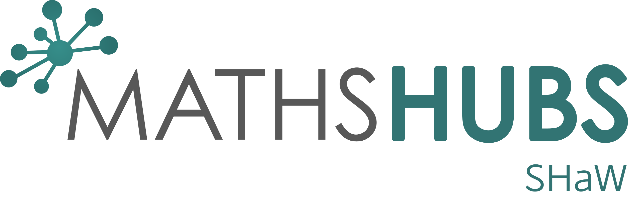 Assistant Maths Hub Lead (Post-16)Days: 0.2 days per week equivalent: £2900Start date: September 2021Please express interest by email to shawmathshub@tpstrust.co.uk by 5pm on Wed 23rd JuneThis is an exciting opportunity to join our Leadership & Management Team and lead representation for SHaW Maths Hub at regional and national coordination meetings with strategic partners, including AMSP and NCETM. The coordination and forum meetings are spread throughout the year as a blended approach combining online and face to face formats. The successful applicant will also oversee post-16 Work Group provision for SHaW Maths Hub.Being an Accredited PD Lead (Post-16) is essential, with experience in leading a Post-16 Work Group being desirable.Please email shawmathshub@tpstrust.co.uk if you have any questions about the role.